BEDFORD NORTH LAWRENCE HIGH SCHOOL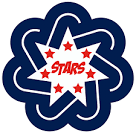 2022 VOLLEYBALLVARSITYNUMBERGRADEAnnie Waggoner1012Isabelle Harding111Graycen Todd212Hayley Davis312Anna Williams511Harley Tanksley6/1212Cali Mansker711Aly McKeaigg810Kendlyn Alvey9/411Sammie Gratzer119Nadia Anderson1211Camryn Anderson1312Emma Crane1512JVNUMBERGRADEBritta Warren211Sophie Jackson310Chloe Spires810Trinidy Bailey119Sara Williams139Suttyn Alvey149Finley Johnson1510Maggie Gratzer1610